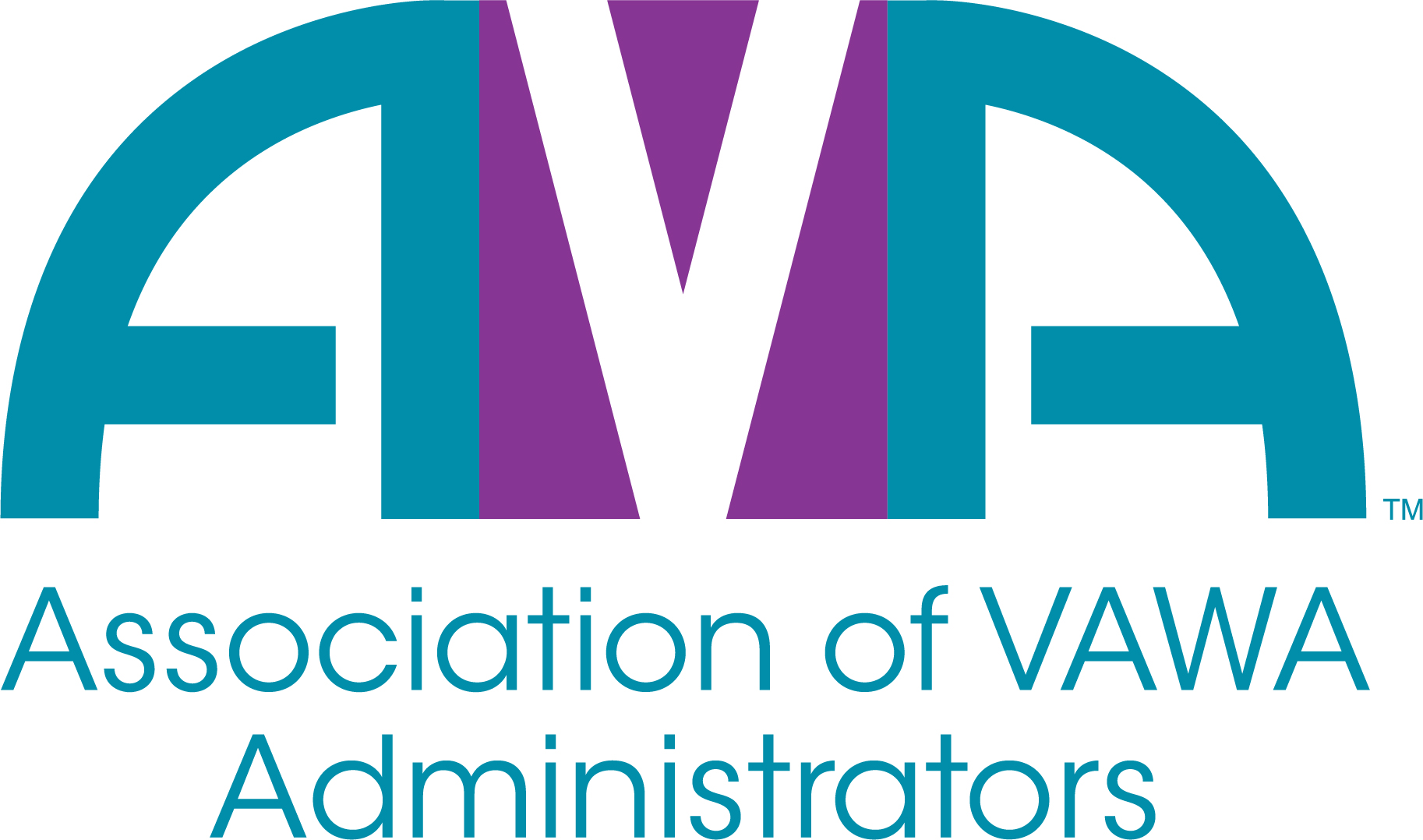 		To encourage and facilitate mutual support, awareness and cooperation among							states and territories administering Violence Against Women Act formula grants.AVA Annual Meeting AgendaTuesday, May 10th, 20221:30 PM – 3:00 PM EST(Via Zoom)1:30 pm			Welcome & Introduction – Barry Bryant1:45 – 2:10 pm	Report from AVA President – Julia Fuller-Wilson (Virginia)


Report from AVA Treasurer – Cecilia Miller (Minnesota)

Update from AVA Executive Director – Barry Bryant2:15 – 2:20 pm		AVA FY 20-21 Board Nominees and Open Board Positions - Barry2:25 – 2:45 pm		Open Forum Discussion – MaryEllen Garcia (New Mexico)2:50 – 3:00 pm		Closing Remarks – Cecilia Miller3:00 pm			Adjourn